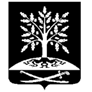 АДМИНИСТРАЦИЯ ПЕРЕЯСЛОВСКОГО СЕЛЬСКОГО ПОСЕЛЕНИЯБРЮХОВЕЦКОГО РАЙОНАПОСТАНОВЛЕНИЕот 31.10.2023	№ 156Об утверждении муниципальной программы «Социальная поддержка граждан» на 2024 годВ соответствии с Решением Совета Переясловского сельского поселения Брюховецкого района от 26 апреля 2016 года № 95 «О пенсии за выслугу лет лицам, замещавшим муниципальные должности и должности муниципальной службы Переясловского сельского поселения Брюховецкого района»,
п о с т а н о в л я ю:1. Утвердить муниципальную программу «Социальная поддержка граждан» на 2024 год (прилагается).2. Контроль за выполнением настоящего постановления оставляю за собой.3. Настоящее постановление вступает в силу с 1 января 2024 года.Глава Переясловскогосельского поселенияБрюховецкого района	С.В. НеваленыхЛИСТ СОГЛАСОВАНИЯпроекта постановления администрации Переясловского сельского поселения Брюховецкого района от ____________ № _______ «Об утверждении муниципальной программы «Социальная поддержка граждан» на 2024 год»Проект внесен:Заместителем глава Переясловскогосельского поселенияБрюховецкого района	О.А. КомпаниецСоставитель проекта:Главный специалист,Финансист администрацииПереясловского сельского поселенияБрюховецкого района	С.В. ШалимоваПроект согласован:Юрист администрацииПереясловского сельского поселенияБрюховецкого района	Е.А. КолесниковаГлавный специалистадминистрации Переясловскогосельского поселенияБрюховецкого района	Е.Ю. СувороваЗАЯВКА
К ПОСТАНОВЛЕНИЮ Наименование постановления: «Об утверждении муниципальной программы «Социальная поддержка граждан» на 2024 год»Проект внесен: Заместителем главы Переясловского сельского поселения Брюховецкого района
Постановление разослать:1) Главному специалисту администрации Переясловского сельского поселения Брюховецкого района – 1 экз.;2) Бухгалтерию администрации Переясловского сельского поселения Брюховецкого района – 1 экз.;3) Главному специалисту, финансисту администрация Переясловского сельского поселения Брюховецкого района – 1 экз.4) Контрольно-счетная палата муниципального образования Брюховецкого района – 1 экз.________________        Шалимова Светлана Владиславна                 (подпись)                                     62434                                 ____________ 2023 г.